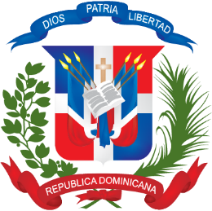 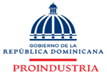 	1 -2 PGREQUERIMIENTO: Departamento de Comunicaciones.REFERENCIA:  Yo, , en mi calidad de Director Administrativo-Financiero del Centro de Desarrollo y Competitividad Industrial (PROINDUSTRIA).CERTIFICO: Que esta Dirección Administrativa-Financiera cuenta con la debida apropiación de fondos dentro del presupuesto del presente año  y hace la reserva de la cuota de compromiso para la contratación que se especifica a continuación:“SERVICIOS DE COLOCACIÓN DE  PUBLICACIONES PARA LA CONVOCATORIA EN DOS PERIÓDICOS DE CIRCULACIÓN NACIONAL LOS DÍAS LUNES 22 Y MARTES 23 DE AGOSTO DEL AÑO EN CURSO, MEDIDAS DE 5 PULGADAS DE ANCHO POR 7 PULGADAS DE ALTO Y 3 PULGADAS  DE ANCHO POR 7 PULGADAS DE ALTO, PARA LA  CONTRATACIÓN DE SERVICIOS VARIOS, LOS CUALES SERÁN UTILIZADOS EN LA SEGUNDA  FERIA DE INNOVACIÓN Y EMPRENDIMIENTO,  LA CUAL TENDRÁ LUGAR EN LOS JARDINES Y LAS SALAS DEL GRAN TEATRO DEL  CIBAO DE SANTIAGO, LOS DÍAS DEL 9 AL 11 DE NOVIEMBRE 2022”. PRESUPUESTO:En ese sentido y en base al presupuesto aprobado el Procedimiento de Selección a utilizar para esta compra o contratación es Por Excepción.Y para que conste, firmo la presente certificación,_________________________________Lic Arismendi Manuel Dájer CamiloDirector Administrativo y FinancieroÍtemCódigoCuenta presupuestariaDescripciónUnidad de MedidaCantidad SolicitadaPrecio Unitario EstimadoMonto1821016022.2.2.1.01SERVICIOS DE COLOCACIÓN DE PUBLICACIONES PARA LA LOS DÍAS LUNES 22 Y MARTES 23 DE AGOSTO DEL AÑO EN CURSO, MEDIDA DE 5 PULGADAS DE ANCHO POR 7 PULGADAS DE ALTO, PARA LA CONTRATACIÓN DE SERVICIOS VARIOS, LOS CUALES SERÁN UTILIZADOS EN LA SEGUNDA FERIA DE INNOVACIÓN Y EMPRENDIMIENTO, LA CUAL TENDRÁ LUGAR EN LOS JARDINES Y LAS SALAS DEL GRAN TEATRO DEL CIBAO DE SANTIAGO, LOS DÍAS DEL 9 AL 11 DE NOVIEMBRE 2022.Servicio 228,350.0066,906.002821016022.2.2.1.01SERVICIOS DE COLOCACIÓN DE PUBLICACIONES PARA LA CONVOCATORIA LOS DÍAS LUNES 22 Y MARTES 23 DE AGOSTO DEL AÑO EN CURSO, MEDIDA 3 PULGADAS DE ANCHO POR 7 PULGADAS DE ALTO, PARA LA CONTRATACIÓN DE SERVICIOS VARIOS, LOS CUALES SERÁN UTILIZADOS EN LA SEGUNDA FERIA DE INNOVACIÓN Y EMPRENDIMIENTO, LA CUAL TENDRÁ LUGAR EN LOS JARDINES Y LAS SALAS DEL GRAN TEATRO DEL CIBAO DE SANTIAGO, LOS DÍAS DEL 9 AL 11 DE NOVIEMBRE 2022.Servicio 219,915.2547,000.00Total, con ITBIS:RD$113,906.00